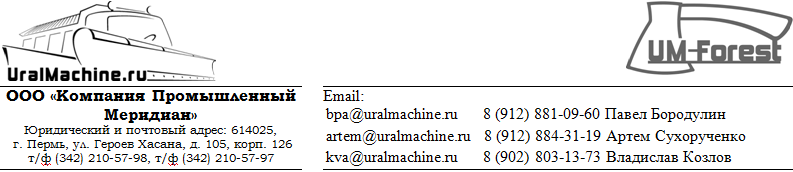 Мульчер под торговой маркой UM—Forest — полностью отечественный продукт, включая проектирование и производство. 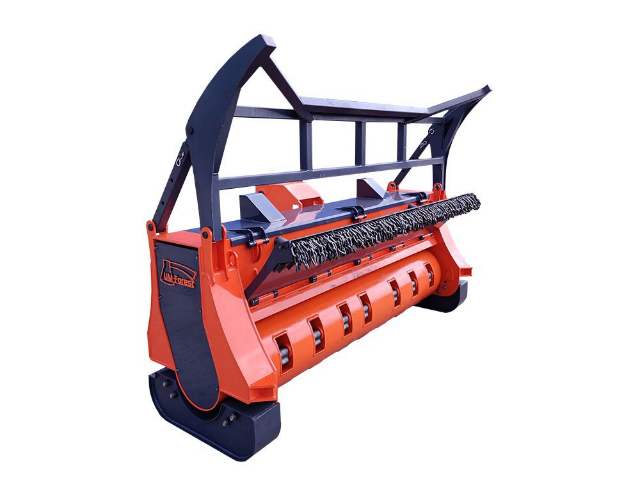 Наши очевидные преимущества — это цены существенно ниже зарубежных аналогов, высокое качество материалов и деталей, а также независимость от иностранных комплектующих и курса иностранных валют! Весь процесс проектирования и производства осуществляется силами нашего предприятия и локализован в Пермском крае. Технические характеристики мульчера UM-Forest 220m:В конструкции мульчера применяются подшипники и ремни только ведущих зарубежных производителей;Корпус мульчера спроектирован с учетом возможных нагрузок при работе на носителе весом до 20 т;МодельUM-Forest 220mUM-Forest 220mБазовая машинатрактор, от 170 л.с.трактор, от 170 л.с.Диаметр вала по зубу, мм510510Масса1780 кг1780 кгШирина2550 мм2550 ммРабочая ширина2200 мм2200 ммВысота без толкателя1050 мм1050 ммГлубина1060 мм1060 ммЧастота вращения ротораДо 2100 об./мин.До 2100 об./мин.Кол-во приводных ремней1010Тип привода2-сторонний2-стороннийМуфта свободного хода Встроена в редуктор Встроена в редукторТип зубьевПодвижныйПодвижныйКоличество зубьев3232Регулировка салазокестьестьРамка-толкательестьестьКапот с гидроприводом открыванияестьестьСистема централизованной смазкиестьестьДиаметр измельчаемых деревьевдо 250 ммдо 250 ммРабочая скорость0,5-5 км/ч0,5-5 км/чКонструкция корпусаВерхняя часть имеет коробчатое сечение, связывающее боковые части.  Редуктор, гидроцилиндр капота, привод ротора расположены внутри корпуса.Верхняя часть имеет коробчатое сечение, связывающее боковые части.  Редуктор, гидроцилиндр капота, привод ротора расположены внутри корпуса.Возможность переоборудования мульчера в гидравлическое исполнение путем замены редуктора на гидромоторЕстьЕстьСтандартная комплектация мульчеров с механическим приводом:комплект РВД для подключения к гидролинии трактора;рамка-толкатель с механическим приводом;регулируемые по высоте салазки;карданный вал для присоединения к ВОМ привода;капот с гидравлическим приводом;сменные защитные цепи.Стандартная комплектация мульчеров с механическим приводом:комплект РВД для подключения к гидролинии трактора;рамка-толкатель с механическим приводом;регулируемые по высоте салазки;карданный вал для присоединения к ВОМ привода;капот с гидравлическим приводом;сменные защитные цепи.Стандартная комплектация мульчеров с механическим приводом:комплект РВД для подключения к гидролинии трактора;рамка-толкатель с механическим приводом;регулируемые по высоте салазки;карданный вал для присоединения к ВОМ привода;капот с гидравлическим приводом;сменные защитные цепи. Опции и доп. оборудование:Гидропривод рамки-толкателяРедуктор с копированием угла карданаДоп. комплект зубьевДоп. комплект приводных ремней Опции и доп. оборудование:Гидропривод рамки-толкателяРедуктор с копированием угла карданаДоп. комплект зубьевДоп. комплект приводных ремней